Yealm Yacht Club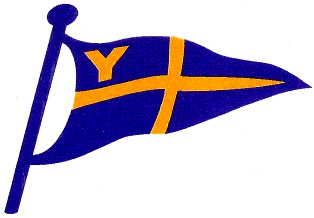 Three Creeks RaceEntry Form 2024Please enter my team for the Three Creeks Race which starts at 9.30am on Saturday 18th May 2024. Race briefing in Kingswear 8.30am Prompt. Venue: Royal Dart Yacht Club.We agree to abide by the rules and race instructions.  We understand that there is an element of risk inherent in this type of event and will not hold the organisers, sponsors or officials responsible for loss injury or damage arising from the race. The rules require yachts to conform with the International Sailing Federation (ISAF) regulations for a category 4 coastal passage race and to have third party insurance of at 
least £3,000,000.Skipper’s signature: ………………………………………………………………………………………………………Entry feesBefore 31st March     	£60.00 [Early Bird Rate]From 1st April       	£85.00ALL ENTRIES MUST BE RECEIVED BY FRIDAY 10 MAY 2024. Entry fees payable by BACS transfer. Sort Code 09-01-53 Ac No 08765486. Reference 3 Creeks Race and your yacht name. Once you have paid, please email your form to 3creeksrace@gmail.com You can also send your entry form to: Yacht Secretary, Yealm Yacht Club, Riverside Rd E, Newton Ferrers, Plymouth PL8 1AE. Please note that in the event of cancellation or postponement, this entry fee is non-refundable. Boat detailsTeam name	Name of Boat 	 Type 	Sail No. 	 Hull Colour(s) 	 LOA 	 Home Port ………………………………………………………………………………………………………….............RYA YTC Handicap (Monohull) …………………………………………………………………………ORMocra Handicap (Multihull) ……………………………………………………………………………If you do not have an RYA YTC handicap already, please obtain one via the RYA YTC website. You will need to provide some basic boat information.Skipper detailsFirst name 	Surname 	Address 	Preferred Phone No ..…………………………………Email 	………………………………………...Skipper Signature ………………………………………………………………………………………………...Please note the skipper is responsible for communicating ALL race details with his crew.Runner and other team member detailsThe weather and route present a challenge on this event and we understand and agree that all runners have the suitable experience of outdoor safety and navigation in addition to running ability. The rules require each runner to make their own assessment of the conditions and wear appropriate running clothing and footwear.  This would include a jacket if the weather is inclement. How many runners will be participating from this team (minimum 2)? 	Please note we do accept and encourage youth runners and sailors with a minimum age of 14. All entrants aged 14-18 will need to complete a parental consent form. Once payment has been made, please email this form to: 3creeksrace@gmail.com Forms can also be sent to Yacht Secretary, Yealm Yacht Club, Riverside Rd E, Newton Ferrers, Plymouth PL8 1AE.Team member 1Name:Contact mobile no.Email:Under 18:   Y  /  NTeam member 2Name:Contact mobile no.Email:Under 18:   Y  /  NTeam member 3Name:Contact mobile no.Email:Under 18:   Y  /  NTeam member 4Name:Contact mobile no.Email:Under 18:   Y  /  N